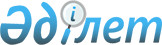 О внесении изменений в постановление Правительства Республики Казахстан от 29 июля 2011 года № 878 "Об утверждении Плана мероприятий на 2011 - 2013 годы по реализации Государственной программы развития и функционирования языков в Республике Казахстан на 2011 - 2020 годы"Постановление Правительства Республики Казахстан от 4 декабря 2012 года № 1540

      Правительство Республики Казахстан ПОСТАНОВЛЯЕТ:



      1. Внести в постановление Правительства Республики Казахстан от 29 июля 2011 года № 878 «Об утверждении Плана мероприятий на 2011 – 2013 годы по реализации Государственной программы развития и функционирования языков в Республике Казахстан на 2011 – 2020 годы» следующие изменения:



      пункт 4 изложить в следующей редакции:

      «4. Контроль за исполнением настоящего постановления возложить на Министерство культуры и информации Республики Казахстан.»;



      в Плане мероприятий на 2011 – 2013 годы по реализации Государственной программы развития и функционирования языков в Республике Казахстан на 2011 – 2020 годы, утвержденном указанным постановлением:



      в строке, порядковый номер 1:



      в графе 5 аббревиатуру «МК» заменить аббревиатурой «МКИ»;



      в строке, порядковый номер 3:



      в графе 4 аббревиатуру «МК» заменить аббревиатурой «МКИ»;



      в строках, порядковые номера 4 и 5:



      в графе 4 аббревиатуру «МК» заменить аббревиатурой «МКИ»;



      в строке, порядковый номер 6:



      в графе 5 аббревиатуру «МК» заменить аббревиатурой «МКИ»;



      в строке, порядковый номер 7:



      в графе 4 аббревиатуру «МК» заменить аббревиатурой «МКИ»;



      в строках, порядковые номера 8, 9, 10 и 11:



      в графе 5 аббревиатуру «МК» заменить аббревиатурой «МКИ»;



      в строке, порядковый номер 12:



      в графе 4 аббревиатуру «МК» заменить аббревиатурой «МКИ»;



      в графе 5:



      аббревиатуру «МК» заменить аббревиатурой «МКИ»;



      аббревиатуру «МСИ» исключить;



      в строке, порядковый номер 13:



      в графе 5:



      аббревиатуру «МК» заменить аббревиатурой «МКИ»;



      аббревиатуру «МСИ» исключить;



      в строке, порядковый номер 14:



      в графе 5 аббревиатуру «МК» заменить аббревиатурой «МКИ»;



      в строке, порядковый номер 15:



      в графе 4 аббревиатуру «МК» заменить аббревиатурой «МКИ»;



      в графе 5:



      аббревиатуру «МК» заменить аббревиатурой «МКИ»;



      аббревиатуру «МСИ» исключить;



      в строке, порядковый номер 16:



      в графе 5:



      аббревиатуру «МК» заменить аббревиатурой «МКИ»;



      аббревиатуру «МСИ» исключить;



      в строке, порядковый номер 17:



      в графе 5 аббревиатуру «МК» заменить аббревиатурой «МКИ»;



      в строке, порядковый номер 18:



      в графе 4:



      аббревиатуру «МК» заменить аббревиатурой «МКИ»;



      в графе 5:



      аббревиатуру «МК» заменить аббревиатурой «МКИ»;



      аббревиатуру «МСИ» исключить;



      в строке, порядковый номер 19:



      в графе 5 аббревиатуру «МК» заменить аббревиатурой «МКИ»;



      в строке, порядковый номер 20:



      в графе 4:



      аббревиатуру «МК» заменить аббревиатурой «МКИ»;



      в строке, порядковый номер 21:



      в графе 5:



      аббревиатуру «МК» заменить аббревиатурой «МКИ»;



      аббревиатуру «МСИ» исключить;



      в строке, порядковый номер 22:



      в графе 5 аббревиатуру «МК» заменить аббревиатурой «МКИ»;



      в строках, порядковые номера 23 и 24:



      в графе 4 аббревиатуру «МК» заменить аббревиатурой «МКИ»;



      в строках, порядковые номера 25, 26 и 27:



      в графе 5 аббревиатуру «МК» заменить аббревиатурой «МКИ»;



      в строках, порядковые номера 28, 29 и 30:



      в графе 4 аббревиатуру «МК» заменить аббревиатурой «МКИ»;



      в строках, порядковые номера 31, 32, 33, 34, 35, 36 и 37:



      в графе 5 аббревиатуру «МК» заменить аббревиатурой «МКИ»;



      в строке, порядковый номер 38:



      в графе 4 аббревиатуру «МК» заменить аббревиатурой «МКИ»;



      в графе 5:



      аббревиатуру «МК» заменить аббревиатурой «МКИ»;



      аббревиатуру «МСИ» исключить;



      в примечании:



      строку:

      «МСИ - Министерство связи и информации Республики Казахстан» изложить в следующей редакции:

      «МКИ - Министерство культуры и информации Республики Казахстан».



      2. Настоящее постановление вводится в действие со дня подписания.      Премьер-Министр

      Республики Казахстан                       С. Ахметов
					© 2012. РГП на ПХВ «Институт законодательства и правовой информации Республики Казахстан» Министерства юстиции Республики Казахстан
				